游游江山团队/散客确认书打印日期：2022/7/30 20:42:45甲方果州旅行社仪陇分社果州旅行社仪陇分社联系人陈哥联系电话1532889269515328892695乙方重庆友联国际旅行社有限公司重庆友联国际旅行社有限公司联系人庞琳联系电话1301812956613018129566团期编号YN20220802庞琳08YN20220802庞琳08产品名称小红书昆大丽6日游小红书昆大丽6日游小红书昆大丽6日游小红书昆大丽6日游发团日期2022-08-022022-08-02回团日期2022-08-07参团人数2(2大)2(2大)大交通信息大交通信息大交通信息大交通信息大交通信息大交通信息大交通信息大交通信息启程 2022-08-02 MU5864 重庆→昆明 15:25-17:10
启程 2022-08-07 G2850 昆明→重庆西 12:22-17:0启程 2022-08-02 MU5864 重庆→昆明 15:25-17:10
启程 2022-08-07 G2850 昆明→重庆西 12:22-17:0启程 2022-08-02 MU5864 重庆→昆明 15:25-17:10
启程 2022-08-07 G2850 昆明→重庆西 12:22-17:0启程 2022-08-02 MU5864 重庆→昆明 15:25-17:10
启程 2022-08-07 G2850 昆明→重庆西 12:22-17:0启程 2022-08-02 MU5864 重庆→昆明 15:25-17:10
启程 2022-08-07 G2850 昆明→重庆西 12:22-17:0启程 2022-08-02 MU5864 重庆→昆明 15:25-17:10
启程 2022-08-07 G2850 昆明→重庆西 12:22-17:0启程 2022-08-02 MU5864 重庆→昆明 15:25-17:10
启程 2022-08-07 G2850 昆明→重庆西 12:22-17:0启程 2022-08-02 MU5864 重庆→昆明 15:25-17:10
启程 2022-08-07 G2850 昆明→重庆西 12:22-17:0旅客名单旅客名单旅客名单旅客名单旅客名单旅客名单旅客名单旅客名单姓名证件号码证件号码联系电话姓名证件号码证件号码联系电话1、梁素琼5129271965111336215129271965111336212、吕碧琳51292719641012361951292719641012361913990711278重要提示：请仔细检查，名单一旦出错不可更改，只能退票后重买，造成损失，我社不予负责，出票名单以贵社提供的客人名单为准；具体航班时间及行程内容请参照出团通知。重要提示：请仔细检查，名单一旦出错不可更改，只能退票后重买，造成损失，我社不予负责，出票名单以贵社提供的客人名单为准；具体航班时间及行程内容请参照出团通知。重要提示：请仔细检查，名单一旦出错不可更改，只能退票后重买，造成损失，我社不予负责，出票名单以贵社提供的客人名单为准；具体航班时间及行程内容请参照出团通知。重要提示：请仔细检查，名单一旦出错不可更改，只能退票后重买，造成损失，我社不予负责，出票名单以贵社提供的客人名单为准；具体航班时间及行程内容请参照出团通知。重要提示：请仔细检查，名单一旦出错不可更改，只能退票后重买，造成损失，我社不予负责，出票名单以贵社提供的客人名单为准；具体航班时间及行程内容请参照出团通知。重要提示：请仔细检查，名单一旦出错不可更改，只能退票后重买，造成损失，我社不予负责，出票名单以贵社提供的客人名单为准；具体航班时间及行程内容请参照出团通知。重要提示：请仔细检查，名单一旦出错不可更改，只能退票后重买，造成损失，我社不予负责，出票名单以贵社提供的客人名单为准；具体航班时间及行程内容请参照出团通知。重要提示：请仔细检查，名单一旦出错不可更改，只能退票后重买，造成损失，我社不予负责，出票名单以贵社提供的客人名单为准；具体航班时间及行程内容请参照出团通知。费用明细费用明细费用明细费用明细费用明细费用明细费用明细费用明细序号项目项目数量单价小计备注备注1成人成人21850.003700.00合计总金额：叁仟柒佰元整总金额：叁仟柒佰元整总金额：叁仟柒佰元整总金额：叁仟柒佰元整3700.003700.003700.00请将款项汇入我社指定账户并传汇款凭证，如向非指定或员工个人账户等汇款，不作为团款确认，且造成的损失我社概不负责；出团前须结清所有费用！请将款项汇入我社指定账户并传汇款凭证，如向非指定或员工个人账户等汇款，不作为团款确认，且造成的损失我社概不负责；出团前须结清所有费用！请将款项汇入我社指定账户并传汇款凭证，如向非指定或员工个人账户等汇款，不作为团款确认，且造成的损失我社概不负责；出团前须结清所有费用！请将款项汇入我社指定账户并传汇款凭证，如向非指定或员工个人账户等汇款，不作为团款确认，且造成的损失我社概不负责；出团前须结清所有费用！请将款项汇入我社指定账户并传汇款凭证，如向非指定或员工个人账户等汇款，不作为团款确认，且造成的损失我社概不负责；出团前须结清所有费用！请将款项汇入我社指定账户并传汇款凭证，如向非指定或员工个人账户等汇款，不作为团款确认，且造成的损失我社概不负责；出团前须结清所有费用！请将款项汇入我社指定账户并传汇款凭证，如向非指定或员工个人账户等汇款，不作为团款确认，且造成的损失我社概不负责；出团前须结清所有费用！请将款项汇入我社指定账户并传汇款凭证，如向非指定或员工个人账户等汇款，不作为团款确认，且造成的损失我社概不负责；出团前须结清所有费用！账户信息账户信息账户信息账户信息账户信息账户信息账户信息账户信息建行恩施施州支行建行恩施施州支行建行恩施施州支行湖北瀚丰国际旅行社有限公司湖北瀚丰国际旅行社有限公司420501726028000003524205017260280000035242050172602800000352建行沙坪坝支行建行沙坪坝支行建行沙坪坝支行重庆友联国际旅行社有限公司重庆友联国际旅行社有限公司500501056200000005865005010562000000058650050105620000000586行程安排行程安排行程安排行程安排行程安排行程安排行程安排行程安排2022/08/02各地-昆明各地-昆明各地-昆明各地-昆明各地-昆明各地-昆明各地-昆明2022/08/02各地旅客乘飞机抵达昆明，鲜花接机，由商务专车接至我们为您安排的酒店，并办理入住手续。在时间允许的情况下推荐大家自行前往游览位于昆明市中心的昆明地标“陆军讲武堂”，还可以到“南墙市集”美食城品尝云南特色小吃：感受一下特色臭豆腐、来一碗香喷喷的小锅米线、最时鲜的各类果汁，让人眼花缭乱的云南小吃，上百品种供您选择，同时感受“春城”气息！各地旅客乘飞机抵达昆明，鲜花接机，由商务专车接至我们为您安排的酒店，并办理入住手续。在时间允许的情况下推荐大家自行前往游览位于昆明市中心的昆明地标“陆军讲武堂”，还可以到“南墙市集”美食城品尝云南特色小吃：感受一下特色臭豆腐、来一碗香喷喷的小锅米线、最时鲜的各类果汁，让人眼花缭乱的云南小吃，上百品种供您选择，同时感受“春城”气息！各地旅客乘飞机抵达昆明，鲜花接机，由商务专车接至我们为您安排的酒店，并办理入住手续。在时间允许的情况下推荐大家自行前往游览位于昆明市中心的昆明地标“陆军讲武堂”，还可以到“南墙市集”美食城品尝云南特色小吃：感受一下特色臭豆腐、来一碗香喷喷的小锅米线、最时鲜的各类果汁，让人眼花缭乱的云南小吃，上百品种供您选择，同时感受“春城”气息！各地旅客乘飞机抵达昆明，鲜花接机，由商务专车接至我们为您安排的酒店，并办理入住手续。在时间允许的情况下推荐大家自行前往游览位于昆明市中心的昆明地标“陆军讲武堂”，还可以到“南墙市集”美食城品尝云南特色小吃：感受一下特色臭豆腐、来一碗香喷喷的小锅米线、最时鲜的各类果汁，让人眼花缭乱的云南小吃，上百品种供您选择，同时感受“春城”气息！各地旅客乘飞机抵达昆明，鲜花接机，由商务专车接至我们为您安排的酒店，并办理入住手续。在时间允许的情况下推荐大家自行前往游览位于昆明市中心的昆明地标“陆军讲武堂”，还可以到“南墙市集”美食城品尝云南特色小吃：感受一下特色臭豆腐、来一碗香喷喷的小锅米线、最时鲜的各类果汁，让人眼花缭乱的云南小吃，上百品种供您选择，同时感受“春城”气息！各地旅客乘飞机抵达昆明，鲜花接机，由商务专车接至我们为您安排的酒店，并办理入住手续。在时间允许的情况下推荐大家自行前往游览位于昆明市中心的昆明地标“陆军讲武堂”，还可以到“南墙市集”美食城品尝云南特色小吃：感受一下特色臭豆腐、来一碗香喷喷的小锅米线、最时鲜的各类果汁，让人眼花缭乱的云南小吃，上百品种供您选择，同时感受“春城”气息！各地旅客乘飞机抵达昆明，鲜花接机，由商务专车接至我们为您安排的酒店，并办理入住手续。在时间允许的情况下推荐大家自行前往游览位于昆明市中心的昆明地标“陆军讲武堂”，还可以到“南墙市集”美食城品尝云南特色小吃：感受一下特色臭豆腐、来一碗香喷喷的小锅米线、最时鲜的各类果汁，让人眼花缭乱的云南小吃，上百品种供您选择，同时感受“春城”气息！2022/08/02早餐：；午餐：；晚餐：；住宿：早餐：；午餐：；晚餐：；住宿：早餐：；午餐：；晚餐：；住宿：早餐：；午餐：；晚餐：；住宿：早餐：；午餐：；晚餐：；住宿：早餐：；午餐：；晚餐：；住宿：早餐：；午餐：；晚餐：；住宿：2022/08/03昆明v西山v楚雄（160公里，车程约2小时） 昆明v西山v楚雄（160公里，车程约2小时） 昆明v西山v楚雄（160公里，车程约2小时） 昆明v西山v楚雄（160公里，车程约2小时） 昆明v西山v楚雄（160公里，车程约2小时） 昆明v西山v楚雄（160公里，车程约2小时） 昆明v西山v楚雄（160公里，车程约2小时） 2022/08/03滇池大坝/西山龙门风景区/茶马花街/楚雄长街宴酒店享用早餐后，乘车赴西山，游览高原明珠【滇池大坝】（游览时间30分钟），这里水面开阔，朝阳的余晖静静地洒在水面上，每年冬季，都会有来自西伯利亚的红嘴鸥来此过冬，你可以和这些小精灵们欢乐互动。乘车赴西山，游览有“睡美人”之称的【西山龙门风景区】（游览时间约90分钟，景区环保大巴+索道+电瓶车自理60元/人），如果说滇池是云南的生命之源，西山当属昆明文曲星所在，二者或遥相呼应，或山水相连，犹如相恋之情侣~西山山巅，峰峦起伏，涧壑流泉，云蒸霞蔚。登龙门，越发感受古人智慧与巧夺天工！＆我的理想是当辆火车，逛吃逛吃逛吃就够了：我们带您前往昆明新晋网红打卡点【茶马花街】，这里美食琳琅，昆明地道的烤豆腐、红糖粑粑，台湾食吧，音乐、咖啡、西餐应有尽有，午饭就交给你自由安排了。＆有生之年，玩乐双全，终不能幸免：入乡随俗，走进彝人部落，精心策划体验当地风情彝味盛典【长街宴】：活动一：品彝族特色美食味，炊锅浓烈，坨坨肉、荞麦粑粑爽口至极，回味无穷，喝醇香彝族土家酒，一首首霸道的敬酒歌尽显彝族人的豪爽，一张张纯朴的笑脸传递彝家儿女火一样的热情。滇池大坝/西山龙门风景区/茶马花街/楚雄长街宴酒店享用早餐后，乘车赴西山，游览高原明珠【滇池大坝】（游览时间30分钟），这里水面开阔，朝阳的余晖静静地洒在水面上，每年冬季，都会有来自西伯利亚的红嘴鸥来此过冬，你可以和这些小精灵们欢乐互动。乘车赴西山，游览有“睡美人”之称的【西山龙门风景区】（游览时间约90分钟，景区环保大巴+索道+电瓶车自理60元/人），如果说滇池是云南的生命之源，西山当属昆明文曲星所在，二者或遥相呼应，或山水相连，犹如相恋之情侣~西山山巅，峰峦起伏，涧壑流泉，云蒸霞蔚。登龙门，越发感受古人智慧与巧夺天工！＆我的理想是当辆火车，逛吃逛吃逛吃就够了：我们带您前往昆明新晋网红打卡点【茶马花街】，这里美食琳琅，昆明地道的烤豆腐、红糖粑粑，台湾食吧，音乐、咖啡、西餐应有尽有，午饭就交给你自由安排了。＆有生之年，玩乐双全，终不能幸免：入乡随俗，走进彝人部落，精心策划体验当地风情彝味盛典【长街宴】：活动一：品彝族特色美食味，炊锅浓烈，坨坨肉、荞麦粑粑爽口至极，回味无穷，喝醇香彝族土家酒，一首首霸道的敬酒歌尽显彝族人的豪爽，一张张纯朴的笑脸传递彝家儿女火一样的热情。滇池大坝/西山龙门风景区/茶马花街/楚雄长街宴酒店享用早餐后，乘车赴西山，游览高原明珠【滇池大坝】（游览时间30分钟），这里水面开阔，朝阳的余晖静静地洒在水面上，每年冬季，都会有来自西伯利亚的红嘴鸥来此过冬，你可以和这些小精灵们欢乐互动。乘车赴西山，游览有“睡美人”之称的【西山龙门风景区】（游览时间约90分钟，景区环保大巴+索道+电瓶车自理60元/人），如果说滇池是云南的生命之源，西山当属昆明文曲星所在，二者或遥相呼应，或山水相连，犹如相恋之情侣~西山山巅，峰峦起伏，涧壑流泉，云蒸霞蔚。登龙门，越发感受古人智慧与巧夺天工！＆我的理想是当辆火车，逛吃逛吃逛吃就够了：我们带您前往昆明新晋网红打卡点【茶马花街】，这里美食琳琅，昆明地道的烤豆腐、红糖粑粑，台湾食吧，音乐、咖啡、西餐应有尽有，午饭就交给你自由安排了。＆有生之年，玩乐双全，终不能幸免：入乡随俗，走进彝人部落，精心策划体验当地风情彝味盛典【长街宴】：活动一：品彝族特色美食味，炊锅浓烈，坨坨肉、荞麦粑粑爽口至极，回味无穷，喝醇香彝族土家酒，一首首霸道的敬酒歌尽显彝族人的豪爽，一张张纯朴的笑脸传递彝家儿女火一样的热情。滇池大坝/西山龙门风景区/茶马花街/楚雄长街宴酒店享用早餐后，乘车赴西山，游览高原明珠【滇池大坝】（游览时间30分钟），这里水面开阔，朝阳的余晖静静地洒在水面上，每年冬季，都会有来自西伯利亚的红嘴鸥来此过冬，你可以和这些小精灵们欢乐互动。乘车赴西山，游览有“睡美人”之称的【西山龙门风景区】（游览时间约90分钟，景区环保大巴+索道+电瓶车自理60元/人），如果说滇池是云南的生命之源，西山当属昆明文曲星所在，二者或遥相呼应，或山水相连，犹如相恋之情侣~西山山巅，峰峦起伏，涧壑流泉，云蒸霞蔚。登龙门，越发感受古人智慧与巧夺天工！＆我的理想是当辆火车，逛吃逛吃逛吃就够了：我们带您前往昆明新晋网红打卡点【茶马花街】，这里美食琳琅，昆明地道的烤豆腐、红糖粑粑，台湾食吧，音乐、咖啡、西餐应有尽有，午饭就交给你自由安排了。＆有生之年，玩乐双全，终不能幸免：入乡随俗，走进彝人部落，精心策划体验当地风情彝味盛典【长街宴】：活动一：品彝族特色美食味，炊锅浓烈，坨坨肉、荞麦粑粑爽口至极，回味无穷，喝醇香彝族土家酒，一首首霸道的敬酒歌尽显彝族人的豪爽，一张张纯朴的笑脸传递彝家儿女火一样的热情。滇池大坝/西山龙门风景区/茶马花街/楚雄长街宴酒店享用早餐后，乘车赴西山，游览高原明珠【滇池大坝】（游览时间30分钟），这里水面开阔，朝阳的余晖静静地洒在水面上，每年冬季，都会有来自西伯利亚的红嘴鸥来此过冬，你可以和这些小精灵们欢乐互动。乘车赴西山，游览有“睡美人”之称的【西山龙门风景区】（游览时间约90分钟，景区环保大巴+索道+电瓶车自理60元/人），如果说滇池是云南的生命之源，西山当属昆明文曲星所在，二者或遥相呼应，或山水相连，犹如相恋之情侣~西山山巅，峰峦起伏，涧壑流泉，云蒸霞蔚。登龙门，越发感受古人智慧与巧夺天工！＆我的理想是当辆火车，逛吃逛吃逛吃就够了：我们带您前往昆明新晋网红打卡点【茶马花街】，这里美食琳琅，昆明地道的烤豆腐、红糖粑粑，台湾食吧，音乐、咖啡、西餐应有尽有，午饭就交给你自由安排了。＆有生之年，玩乐双全，终不能幸免：入乡随俗，走进彝人部落，精心策划体验当地风情彝味盛典【长街宴】：活动一：品彝族特色美食味，炊锅浓烈，坨坨肉、荞麦粑粑爽口至极，回味无穷，喝醇香彝族土家酒，一首首霸道的敬酒歌尽显彝族人的豪爽，一张张纯朴的笑脸传递彝家儿女火一样的热情。滇池大坝/西山龙门风景区/茶马花街/楚雄长街宴酒店享用早餐后，乘车赴西山，游览高原明珠【滇池大坝】（游览时间30分钟），这里水面开阔，朝阳的余晖静静地洒在水面上，每年冬季，都会有来自西伯利亚的红嘴鸥来此过冬，你可以和这些小精灵们欢乐互动。乘车赴西山，游览有“睡美人”之称的【西山龙门风景区】（游览时间约90分钟，景区环保大巴+索道+电瓶车自理60元/人），如果说滇池是云南的生命之源，西山当属昆明文曲星所在，二者或遥相呼应，或山水相连，犹如相恋之情侣~西山山巅，峰峦起伏，涧壑流泉，云蒸霞蔚。登龙门，越发感受古人智慧与巧夺天工！＆我的理想是当辆火车，逛吃逛吃逛吃就够了：我们带您前往昆明新晋网红打卡点【茶马花街】，这里美食琳琅，昆明地道的烤豆腐、红糖粑粑，台湾食吧，音乐、咖啡、西餐应有尽有，午饭就交给你自由安排了。＆有生之年，玩乐双全，终不能幸免：入乡随俗，走进彝人部落，精心策划体验当地风情彝味盛典【长街宴】：活动一：品彝族特色美食味，炊锅浓烈，坨坨肉、荞麦粑粑爽口至极，回味无穷，喝醇香彝族土家酒，一首首霸道的敬酒歌尽显彝族人的豪爽，一张张纯朴的笑脸传递彝家儿女火一样的热情。滇池大坝/西山龙门风景区/茶马花街/楚雄长街宴酒店享用早餐后，乘车赴西山，游览高原明珠【滇池大坝】（游览时间30分钟），这里水面开阔，朝阳的余晖静静地洒在水面上，每年冬季，都会有来自西伯利亚的红嘴鸥来此过冬，你可以和这些小精灵们欢乐互动。乘车赴西山，游览有“睡美人”之称的【西山龙门风景区】（游览时间约90分钟，景区环保大巴+索道+电瓶车自理60元/人），如果说滇池是云南的生命之源，西山当属昆明文曲星所在，二者或遥相呼应，或山水相连，犹如相恋之情侣~西山山巅，峰峦起伏，涧壑流泉，云蒸霞蔚。登龙门，越发感受古人智慧与巧夺天工！＆我的理想是当辆火车，逛吃逛吃逛吃就够了：我们带您前往昆明新晋网红打卡点【茶马花街】，这里美食琳琅，昆明地道的烤豆腐、红糖粑粑，台湾食吧，音乐、咖啡、西餐应有尽有，午饭就交给你自由安排了。＆有生之年，玩乐双全，终不能幸免：入乡随俗，走进彝人部落，精心策划体验当地风情彝味盛典【长街宴】：活动一：品彝族特色美食味，炊锅浓烈，坨坨肉、荞麦粑粑爽口至极，回味无穷，喝醇香彝族土家酒，一首首霸道的敬酒歌尽显彝族人的豪爽，一张张纯朴的笑脸传递彝家儿女火一样的热情。2022/08/03早餐：；午餐：；晚餐：；住宿：早餐：；午餐：；晚餐：；住宿：早餐：；午餐：；晚餐：；住宿：早餐：；午餐：；晚餐：；住宿：早餐：；午餐：；晚餐：；住宿：早餐：；午餐：；晚餐：；住宿：早餐：；午餐：；晚餐：；住宿：2022/08/04楚雄v大理（200公里，车程约3小时）楚雄v大理（200公里，车程约3小时）楚雄v大理（200公里，车程约3小时）楚雄v大理（200公里，车程约3小时）楚雄v大理（200公里，车程约3小时）楚雄v大理（200公里，车程约3小时）楚雄v大理（200公里，车程约3小时）2022/08/04圣托里尼/洱海生态廊道/房车营地BBQ/天空之境+花海酒店享用早餐后，乘车赴大理。＆假装在希腊：前往大理最具网络人气打卡地，中国版【圣托里尼-理想邦】，独具希腊风情的旅游小镇，依海而建的一片白色建筑，街道肆意蜿蜒，建筑自然生长，可近距离俯瞰洱海金梭岛，远观苍山，随手一拍都是高级杂志感大片。＆跑步千米，不如拉风十里：抵达大理后，乘车前往洱海最美海岸线【洱海生态廊道】，定格最佳洱海拍摄角度，随手一拍就是网红大片，乘【网红吉普车】，打卡大理新晋地标【杨丽萍大剧院】，来自大理最美海岸线的呼喊，倾心为您定制洱海梦（赠送观光电瓶车，每组家庭特别赠送4张电子相片）！＆你不是真正的快乐，我是：生活就像从一个牢笼进入另一个牢笼，钢筋水泥的压抑感使我们开始渴望回归自然。旅行，当然需要绽放出自然主义的花朵。我们带您来到苍山脚下【私属房车营地】，在山海之间闹市之外来一场亲近自然的【花园BBQ派对】，在【彩虹桥】和【唯美玻璃教堂】的映衬下，大理的天空蓝得清澈又明丽，朵朵漂移的白云就像一团团棉花糖，在晴朗的天空下，把蓝天和白云揽入怀里，美不胜收。看【大理花海】的一望无垠，仿若人间仙境，与【网红名宠羊驼】来个亲密接触，站在唯美的【天空之境】，给自己来一张艺术照，何须滤镜，单反，手机也能拍出最惊艳的你！入住大临海民宿酒店。圣托里尼/洱海生态廊道/房车营地BBQ/天空之境+花海酒店享用早餐后，乘车赴大理。＆假装在希腊：前往大理最具网络人气打卡地，中国版【圣托里尼-理想邦】，独具希腊风情的旅游小镇，依海而建的一片白色建筑，街道肆意蜿蜒，建筑自然生长，可近距离俯瞰洱海金梭岛，远观苍山，随手一拍都是高级杂志感大片。＆跑步千米，不如拉风十里：抵达大理后，乘车前往洱海最美海岸线【洱海生态廊道】，定格最佳洱海拍摄角度，随手一拍就是网红大片，乘【网红吉普车】，打卡大理新晋地标【杨丽萍大剧院】，来自大理最美海岸线的呼喊，倾心为您定制洱海梦（赠送观光电瓶车，每组家庭特别赠送4张电子相片）！＆你不是真正的快乐，我是：生活就像从一个牢笼进入另一个牢笼，钢筋水泥的压抑感使我们开始渴望回归自然。旅行，当然需要绽放出自然主义的花朵。我们带您来到苍山脚下【私属房车营地】，在山海之间闹市之外来一场亲近自然的【花园BBQ派对】，在【彩虹桥】和【唯美玻璃教堂】的映衬下，大理的天空蓝得清澈又明丽，朵朵漂移的白云就像一团团棉花糖，在晴朗的天空下，把蓝天和白云揽入怀里，美不胜收。看【大理花海】的一望无垠，仿若人间仙境，与【网红名宠羊驼】来个亲密接触，站在唯美的【天空之境】，给自己来一张艺术照，何须滤镜，单反，手机也能拍出最惊艳的你！入住大临海民宿酒店。圣托里尼/洱海生态廊道/房车营地BBQ/天空之境+花海酒店享用早餐后，乘车赴大理。＆假装在希腊：前往大理最具网络人气打卡地，中国版【圣托里尼-理想邦】，独具希腊风情的旅游小镇，依海而建的一片白色建筑，街道肆意蜿蜒，建筑自然生长，可近距离俯瞰洱海金梭岛，远观苍山，随手一拍都是高级杂志感大片。＆跑步千米，不如拉风十里：抵达大理后，乘车前往洱海最美海岸线【洱海生态廊道】，定格最佳洱海拍摄角度，随手一拍就是网红大片，乘【网红吉普车】，打卡大理新晋地标【杨丽萍大剧院】，来自大理最美海岸线的呼喊，倾心为您定制洱海梦（赠送观光电瓶车，每组家庭特别赠送4张电子相片）！＆你不是真正的快乐，我是：生活就像从一个牢笼进入另一个牢笼，钢筋水泥的压抑感使我们开始渴望回归自然。旅行，当然需要绽放出自然主义的花朵。我们带您来到苍山脚下【私属房车营地】，在山海之间闹市之外来一场亲近自然的【花园BBQ派对】，在【彩虹桥】和【唯美玻璃教堂】的映衬下，大理的天空蓝得清澈又明丽，朵朵漂移的白云就像一团团棉花糖，在晴朗的天空下，把蓝天和白云揽入怀里，美不胜收。看【大理花海】的一望无垠，仿若人间仙境，与【网红名宠羊驼】来个亲密接触，站在唯美的【天空之境】，给自己来一张艺术照，何须滤镜，单反，手机也能拍出最惊艳的你！入住大临海民宿酒店。圣托里尼/洱海生态廊道/房车营地BBQ/天空之境+花海酒店享用早餐后，乘车赴大理。＆假装在希腊：前往大理最具网络人气打卡地，中国版【圣托里尼-理想邦】，独具希腊风情的旅游小镇，依海而建的一片白色建筑，街道肆意蜿蜒，建筑自然生长，可近距离俯瞰洱海金梭岛，远观苍山，随手一拍都是高级杂志感大片。＆跑步千米，不如拉风十里：抵达大理后，乘车前往洱海最美海岸线【洱海生态廊道】，定格最佳洱海拍摄角度，随手一拍就是网红大片，乘【网红吉普车】，打卡大理新晋地标【杨丽萍大剧院】，来自大理最美海岸线的呼喊，倾心为您定制洱海梦（赠送观光电瓶车，每组家庭特别赠送4张电子相片）！＆你不是真正的快乐，我是：生活就像从一个牢笼进入另一个牢笼，钢筋水泥的压抑感使我们开始渴望回归自然。旅行，当然需要绽放出自然主义的花朵。我们带您来到苍山脚下【私属房车营地】，在山海之间闹市之外来一场亲近自然的【花园BBQ派对】，在【彩虹桥】和【唯美玻璃教堂】的映衬下，大理的天空蓝得清澈又明丽，朵朵漂移的白云就像一团团棉花糖，在晴朗的天空下，把蓝天和白云揽入怀里，美不胜收。看【大理花海】的一望无垠，仿若人间仙境，与【网红名宠羊驼】来个亲密接触，站在唯美的【天空之境】，给自己来一张艺术照，何须滤镜，单反，手机也能拍出最惊艳的你！入住大临海民宿酒店。圣托里尼/洱海生态廊道/房车营地BBQ/天空之境+花海酒店享用早餐后，乘车赴大理。＆假装在希腊：前往大理最具网络人气打卡地，中国版【圣托里尼-理想邦】，独具希腊风情的旅游小镇，依海而建的一片白色建筑，街道肆意蜿蜒，建筑自然生长，可近距离俯瞰洱海金梭岛，远观苍山，随手一拍都是高级杂志感大片。＆跑步千米，不如拉风十里：抵达大理后，乘车前往洱海最美海岸线【洱海生态廊道】，定格最佳洱海拍摄角度，随手一拍就是网红大片，乘【网红吉普车】，打卡大理新晋地标【杨丽萍大剧院】，来自大理最美海岸线的呼喊，倾心为您定制洱海梦（赠送观光电瓶车，每组家庭特别赠送4张电子相片）！＆你不是真正的快乐，我是：生活就像从一个牢笼进入另一个牢笼，钢筋水泥的压抑感使我们开始渴望回归自然。旅行，当然需要绽放出自然主义的花朵。我们带您来到苍山脚下【私属房车营地】，在山海之间闹市之外来一场亲近自然的【花园BBQ派对】，在【彩虹桥】和【唯美玻璃教堂】的映衬下，大理的天空蓝得清澈又明丽，朵朵漂移的白云就像一团团棉花糖，在晴朗的天空下，把蓝天和白云揽入怀里，美不胜收。看【大理花海】的一望无垠，仿若人间仙境，与【网红名宠羊驼】来个亲密接触，站在唯美的【天空之境】，给自己来一张艺术照，何须滤镜，单反，手机也能拍出最惊艳的你！入住大临海民宿酒店。圣托里尼/洱海生态廊道/房车营地BBQ/天空之境+花海酒店享用早餐后，乘车赴大理。＆假装在希腊：前往大理最具网络人气打卡地，中国版【圣托里尼-理想邦】，独具希腊风情的旅游小镇，依海而建的一片白色建筑，街道肆意蜿蜒，建筑自然生长，可近距离俯瞰洱海金梭岛，远观苍山，随手一拍都是高级杂志感大片。＆跑步千米，不如拉风十里：抵达大理后，乘车前往洱海最美海岸线【洱海生态廊道】，定格最佳洱海拍摄角度，随手一拍就是网红大片，乘【网红吉普车】，打卡大理新晋地标【杨丽萍大剧院】，来自大理最美海岸线的呼喊，倾心为您定制洱海梦（赠送观光电瓶车，每组家庭特别赠送4张电子相片）！＆你不是真正的快乐，我是：生活就像从一个牢笼进入另一个牢笼，钢筋水泥的压抑感使我们开始渴望回归自然。旅行，当然需要绽放出自然主义的花朵。我们带您来到苍山脚下【私属房车营地】，在山海之间闹市之外来一场亲近自然的【花园BBQ派对】，在【彩虹桥】和【唯美玻璃教堂】的映衬下，大理的天空蓝得清澈又明丽，朵朵漂移的白云就像一团团棉花糖，在晴朗的天空下，把蓝天和白云揽入怀里，美不胜收。看【大理花海】的一望无垠，仿若人间仙境，与【网红名宠羊驼】来个亲密接触，站在唯美的【天空之境】，给自己来一张艺术照，何须滤镜，单反，手机也能拍出最惊艳的你！入住大临海民宿酒店。圣托里尼/洱海生态廊道/房车营地BBQ/天空之境+花海酒店享用早餐后，乘车赴大理。＆假装在希腊：前往大理最具网络人气打卡地，中国版【圣托里尼-理想邦】，独具希腊风情的旅游小镇，依海而建的一片白色建筑，街道肆意蜿蜒，建筑自然生长，可近距离俯瞰洱海金梭岛，远观苍山，随手一拍都是高级杂志感大片。＆跑步千米，不如拉风十里：抵达大理后，乘车前往洱海最美海岸线【洱海生态廊道】，定格最佳洱海拍摄角度，随手一拍就是网红大片，乘【网红吉普车】，打卡大理新晋地标【杨丽萍大剧院】，来自大理最美海岸线的呼喊，倾心为您定制洱海梦（赠送观光电瓶车，每组家庭特别赠送4张电子相片）！＆你不是真正的快乐，我是：生活就像从一个牢笼进入另一个牢笼，钢筋水泥的压抑感使我们开始渴望回归自然。旅行，当然需要绽放出自然主义的花朵。我们带您来到苍山脚下【私属房车营地】，在山海之间闹市之外来一场亲近自然的【花园BBQ派对】，在【彩虹桥】和【唯美玻璃教堂】的映衬下，大理的天空蓝得清澈又明丽，朵朵漂移的白云就像一团团棉花糖，在晴朗的天空下，把蓝天和白云揽入怀里，美不胜收。看【大理花海】的一望无垠，仿若人间仙境，与【网红名宠羊驼】来个亲密接触，站在唯美的【天空之境】，给自己来一张艺术照，何须滤镜，单反，手机也能拍出最惊艳的你！入住大临海民宿酒店。2022/08/04早餐：；午餐：；晚餐：；住宿：早餐：；午餐：；晚餐：；住宿：早餐：；午餐：；晚餐：；住宿：早餐：；午餐：；晚餐：；住宿：早餐：；午餐：；晚餐：；住宿：早餐：；午餐：；晚餐：；住宿：早餐：；午餐：；晚餐：；住宿：2022/08/05大理v丽江（200公里，车程约3小时）大理v丽江（200公里，车程约3小时）大理v丽江（200公里，车程约3小时）大理v丽江（200公里，车程约3小时）大理v丽江（200公里，车程约3小时）大理v丽江（200公里，车程约3小时）大理v丽江（200公里，车程约3小时）2022/08/05大理古城/玉龙雪山冰川大索道/丽江古城＆我这么有文化的人在大理，古城都变美了：酒店享用早餐后，乘车赴大理白族自治州。静静的穿梭在这道充满故事的古城墙内游览【大理古城】（游览时间120分钟），游走在大理古城的大街小巷里，听风拂过青苔绿瓦，千百年来，这里商贾如织，茶马互市，静静演绎岁月沉淀的韵味。＆别说你爬过的山，只有早高峰：午餐后，乘车赴丽江，游览纳西族的神山【玉龙雪山】，整个玉龙雪山集亚热带、温带及寒带的各种自然景观于一身，构成独特的“阳春白雪”主体景观。线路A：乘坐【云杉坪索道】登临3240米海拔，抵达纳西族神话故事中玉龙第三国的入口云杉坪。线路B：乘坐【冰川大索道】从海拔3000米的草甸出发，穿越高大挺拔的各种松林杉树，到达海拔4506米高的雪山冰川，欣赏大自然恩赐的美景（游览约90分钟，不含排队及乘车时间）。（温馨提醒：玉龙雪山海拔较高，可根据自身身体情况向导游购买羽绒服和氧气瓶，如遇大索道配额不足或索道设备维护检修等情况，我们将为您改为线路A并现退差价）（游览约90分钟，不含排队及乘车时间）。赠送游览高原上璀璨明珠，抖音网红坐标-【蓝月谷】，这颗镶嵌在雪山里的宝石，定会让你惊艳（电瓶车60元/人自理）。＆小红书旅途加分计划：可自行选择观看纳西民俗风情秀《印象丽江》或《丽水金沙》或《丽江千古情》（费用自理280元-310元/人）。晚餐在【丽江古城】自行品尝当地风味，入住丽江精品格调酒店。美食安排早餐：【酒店自助早餐】午餐：【雪山营养餐包】晚餐：【自理】推荐美食：丽江粑粑、鸡豆凉粉、纳西烤肉、米灌肠、酥油茶、牦牛干巴大理古城/玉龙雪山冰川大索道/丽江古城＆我这么有文化的人在大理，古城都变美了：酒店享用早餐后，乘车赴大理白族自治州。静静的穿梭在这道充满故事的古城墙内游览【大理古城】（游览时间120分钟），游走在大理古城的大街小巷里，听风拂过青苔绿瓦，千百年来，这里商贾如织，茶马互市，静静演绎岁月沉淀的韵味。＆别说你爬过的山，只有早高峰：午餐后，乘车赴丽江，游览纳西族的神山【玉龙雪山】，整个玉龙雪山集亚热带、温带及寒带的各种自然景观于一身，构成独特的“阳春白雪”主体景观。线路A：乘坐【云杉坪索道】登临3240米海拔，抵达纳西族神话故事中玉龙第三国的入口云杉坪。线路B：乘坐【冰川大索道】从海拔3000米的草甸出发，穿越高大挺拔的各种松林杉树，到达海拔4506米高的雪山冰川，欣赏大自然恩赐的美景（游览约90分钟，不含排队及乘车时间）。（温馨提醒：玉龙雪山海拔较高，可根据自身身体情况向导游购买羽绒服和氧气瓶，如遇大索道配额不足或索道设备维护检修等情况，我们将为您改为线路A并现退差价）（游览约90分钟，不含排队及乘车时间）。赠送游览高原上璀璨明珠，抖音网红坐标-【蓝月谷】，这颗镶嵌在雪山里的宝石，定会让你惊艳（电瓶车60元/人自理）。＆小红书旅途加分计划：可自行选择观看纳西民俗风情秀《印象丽江》或《丽水金沙》或《丽江千古情》（费用自理280元-310元/人）。晚餐在【丽江古城】自行品尝当地风味，入住丽江精品格调酒店。美食安排早餐：【酒店自助早餐】午餐：【雪山营养餐包】晚餐：【自理】推荐美食：丽江粑粑、鸡豆凉粉、纳西烤肉、米灌肠、酥油茶、牦牛干巴大理古城/玉龙雪山冰川大索道/丽江古城＆我这么有文化的人在大理，古城都变美了：酒店享用早餐后，乘车赴大理白族自治州。静静的穿梭在这道充满故事的古城墙内游览【大理古城】（游览时间120分钟），游走在大理古城的大街小巷里，听风拂过青苔绿瓦，千百年来，这里商贾如织，茶马互市，静静演绎岁月沉淀的韵味。＆别说你爬过的山，只有早高峰：午餐后，乘车赴丽江，游览纳西族的神山【玉龙雪山】，整个玉龙雪山集亚热带、温带及寒带的各种自然景观于一身，构成独特的“阳春白雪”主体景观。线路A：乘坐【云杉坪索道】登临3240米海拔，抵达纳西族神话故事中玉龙第三国的入口云杉坪。线路B：乘坐【冰川大索道】从海拔3000米的草甸出发，穿越高大挺拔的各种松林杉树，到达海拔4506米高的雪山冰川，欣赏大自然恩赐的美景（游览约90分钟，不含排队及乘车时间）。（温馨提醒：玉龙雪山海拔较高，可根据自身身体情况向导游购买羽绒服和氧气瓶，如遇大索道配额不足或索道设备维护检修等情况，我们将为您改为线路A并现退差价）（游览约90分钟，不含排队及乘车时间）。赠送游览高原上璀璨明珠，抖音网红坐标-【蓝月谷】，这颗镶嵌在雪山里的宝石，定会让你惊艳（电瓶车60元/人自理）。＆小红书旅途加分计划：可自行选择观看纳西民俗风情秀《印象丽江》或《丽水金沙》或《丽江千古情》（费用自理280元-310元/人）。晚餐在【丽江古城】自行品尝当地风味，入住丽江精品格调酒店。美食安排早餐：【酒店自助早餐】午餐：【雪山营养餐包】晚餐：【自理】推荐美食：丽江粑粑、鸡豆凉粉、纳西烤肉、米灌肠、酥油茶、牦牛干巴大理古城/玉龙雪山冰川大索道/丽江古城＆我这么有文化的人在大理，古城都变美了：酒店享用早餐后，乘车赴大理白族自治州。静静的穿梭在这道充满故事的古城墙内游览【大理古城】（游览时间120分钟），游走在大理古城的大街小巷里，听风拂过青苔绿瓦，千百年来，这里商贾如织，茶马互市，静静演绎岁月沉淀的韵味。＆别说你爬过的山，只有早高峰：午餐后，乘车赴丽江，游览纳西族的神山【玉龙雪山】，整个玉龙雪山集亚热带、温带及寒带的各种自然景观于一身，构成独特的“阳春白雪”主体景观。线路A：乘坐【云杉坪索道】登临3240米海拔，抵达纳西族神话故事中玉龙第三国的入口云杉坪。线路B：乘坐【冰川大索道】从海拔3000米的草甸出发，穿越高大挺拔的各种松林杉树，到达海拔4506米高的雪山冰川，欣赏大自然恩赐的美景（游览约90分钟，不含排队及乘车时间）。（温馨提醒：玉龙雪山海拔较高，可根据自身身体情况向导游购买羽绒服和氧气瓶，如遇大索道配额不足或索道设备维护检修等情况，我们将为您改为线路A并现退差价）（游览约90分钟，不含排队及乘车时间）。赠送游览高原上璀璨明珠，抖音网红坐标-【蓝月谷】，这颗镶嵌在雪山里的宝石，定会让你惊艳（电瓶车60元/人自理）。＆小红书旅途加分计划：可自行选择观看纳西民俗风情秀《印象丽江》或《丽水金沙》或《丽江千古情》（费用自理280元-310元/人）。晚餐在【丽江古城】自行品尝当地风味，入住丽江精品格调酒店。美食安排早餐：【酒店自助早餐】午餐：【雪山营养餐包】晚餐：【自理】推荐美食：丽江粑粑、鸡豆凉粉、纳西烤肉、米灌肠、酥油茶、牦牛干巴大理古城/玉龙雪山冰川大索道/丽江古城＆我这么有文化的人在大理，古城都变美了：酒店享用早餐后，乘车赴大理白族自治州。静静的穿梭在这道充满故事的古城墙内游览【大理古城】（游览时间120分钟），游走在大理古城的大街小巷里，听风拂过青苔绿瓦，千百年来，这里商贾如织，茶马互市，静静演绎岁月沉淀的韵味。＆别说你爬过的山，只有早高峰：午餐后，乘车赴丽江，游览纳西族的神山【玉龙雪山】，整个玉龙雪山集亚热带、温带及寒带的各种自然景观于一身，构成独特的“阳春白雪”主体景观。线路A：乘坐【云杉坪索道】登临3240米海拔，抵达纳西族神话故事中玉龙第三国的入口云杉坪。线路B：乘坐【冰川大索道】从海拔3000米的草甸出发，穿越高大挺拔的各种松林杉树，到达海拔4506米高的雪山冰川，欣赏大自然恩赐的美景（游览约90分钟，不含排队及乘车时间）。（温馨提醒：玉龙雪山海拔较高，可根据自身身体情况向导游购买羽绒服和氧气瓶，如遇大索道配额不足或索道设备维护检修等情况，我们将为您改为线路A并现退差价）（游览约90分钟，不含排队及乘车时间）。赠送游览高原上璀璨明珠，抖音网红坐标-【蓝月谷】，这颗镶嵌在雪山里的宝石，定会让你惊艳（电瓶车60元/人自理）。＆小红书旅途加分计划：可自行选择观看纳西民俗风情秀《印象丽江》或《丽水金沙》或《丽江千古情》（费用自理280元-310元/人）。晚餐在【丽江古城】自行品尝当地风味，入住丽江精品格调酒店。美食安排早餐：【酒店自助早餐】午餐：【雪山营养餐包】晚餐：【自理】推荐美食：丽江粑粑、鸡豆凉粉、纳西烤肉、米灌肠、酥油茶、牦牛干巴大理古城/玉龙雪山冰川大索道/丽江古城＆我这么有文化的人在大理，古城都变美了：酒店享用早餐后，乘车赴大理白族自治州。静静的穿梭在这道充满故事的古城墙内游览【大理古城】（游览时间120分钟），游走在大理古城的大街小巷里，听风拂过青苔绿瓦，千百年来，这里商贾如织，茶马互市，静静演绎岁月沉淀的韵味。＆别说你爬过的山，只有早高峰：午餐后，乘车赴丽江，游览纳西族的神山【玉龙雪山】，整个玉龙雪山集亚热带、温带及寒带的各种自然景观于一身，构成独特的“阳春白雪”主体景观。线路A：乘坐【云杉坪索道】登临3240米海拔，抵达纳西族神话故事中玉龙第三国的入口云杉坪。线路B：乘坐【冰川大索道】从海拔3000米的草甸出发，穿越高大挺拔的各种松林杉树，到达海拔4506米高的雪山冰川，欣赏大自然恩赐的美景（游览约90分钟，不含排队及乘车时间）。（温馨提醒：玉龙雪山海拔较高，可根据自身身体情况向导游购买羽绒服和氧气瓶，如遇大索道配额不足或索道设备维护检修等情况，我们将为您改为线路A并现退差价）（游览约90分钟，不含排队及乘车时间）。赠送游览高原上璀璨明珠，抖音网红坐标-【蓝月谷】，这颗镶嵌在雪山里的宝石，定会让你惊艳（电瓶车60元/人自理）。＆小红书旅途加分计划：可自行选择观看纳西民俗风情秀《印象丽江》或《丽水金沙》或《丽江千古情》（费用自理280元-310元/人）。晚餐在【丽江古城】自行品尝当地风味，入住丽江精品格调酒店。美食安排早餐：【酒店自助早餐】午餐：【雪山营养餐包】晚餐：【自理】推荐美食：丽江粑粑、鸡豆凉粉、纳西烤肉、米灌肠、酥油茶、牦牛干巴大理古城/玉龙雪山冰川大索道/丽江古城＆我这么有文化的人在大理，古城都变美了：酒店享用早餐后，乘车赴大理白族自治州。静静的穿梭在这道充满故事的古城墙内游览【大理古城】（游览时间120分钟），游走在大理古城的大街小巷里，听风拂过青苔绿瓦，千百年来，这里商贾如织，茶马互市，静静演绎岁月沉淀的韵味。＆别说你爬过的山，只有早高峰：午餐后，乘车赴丽江，游览纳西族的神山【玉龙雪山】，整个玉龙雪山集亚热带、温带及寒带的各种自然景观于一身，构成独特的“阳春白雪”主体景观。线路A：乘坐【云杉坪索道】登临3240米海拔，抵达纳西族神话故事中玉龙第三国的入口云杉坪。线路B：乘坐【冰川大索道】从海拔3000米的草甸出发，穿越高大挺拔的各种松林杉树，到达海拔4506米高的雪山冰川，欣赏大自然恩赐的美景（游览约90分钟，不含排队及乘车时间）。（温馨提醒：玉龙雪山海拔较高，可根据自身身体情况向导游购买羽绒服和氧气瓶，如遇大索道配额不足或索道设备维护检修等情况，我们将为您改为线路A并现退差价）（游览约90分钟，不含排队及乘车时间）。赠送游览高原上璀璨明珠，抖音网红坐标-【蓝月谷】，这颗镶嵌在雪山里的宝石，定会让你惊艳（电瓶车60元/人自理）。＆小红书旅途加分计划：可自行选择观看纳西民俗风情秀《印象丽江》或《丽水金沙》或《丽江千古情》（费用自理280元-310元/人）。晚餐在【丽江古城】自行品尝当地风味，入住丽江精品格调酒店。美食安排早餐：【酒店自助早餐】午餐：【雪山营养餐包】晚餐：【自理】推荐美食：丽江粑粑、鸡豆凉粉、纳西烤肉、米灌肠、酥油茶、牦牛干巴2022/08/05早餐：；午餐：；晚餐：；住宿：早餐：；午餐：；晚餐：；住宿：早餐：；午餐：；晚餐：；住宿：早餐：；午餐：；晚餐：；住宿：早餐：；午餐：；晚餐：；住宿：早餐：；午餐：；晚餐：；住宿：早餐：；午餐：；晚餐：；住宿：2022/08/06丽江一地（汽车返回昆明）丽江一地（汽车返回昆明）丽江一地（汽车返回昆明）丽江一地（汽车返回昆明）丽江一地（汽车返回昆明）丽江一地（汽车返回昆明）丽江一地（汽车返回昆明）2022/08/06束河古镇/拉市海酒店享用早餐后，乘车前往【束河古镇】（游览时间约90分钟），束河古镇没有丽江古城的繁华，比起丽江古城的拥挤热闹，拥有别样的宁静。这里时光缓慢，漫步在街头，走走停停，那咖啡馆里传来的浓香，那非洲鼓店传出的乐响，在这一刻，你终于回到最初，或许，这便是旅行的意义！乘车前往【拉市海-茶马古道】，这里是候鸟基地，也是丽江文化的源头，更是当年茶马古道上的重镇，在这里生活的都是纯朴的纳西民族，您可以感受最纯真的纳西文化，体验马帮历史（骑马费用自理260元/人起）。温馨提醒：景区为套票制，不参加自费项目的游客在马场周边的休息区自由活动，景区仅针对参加骑马的客人开放，敬请知晓！）。午餐后乘汽车返回昆明，入住昆明酒店。束河古镇/拉市海酒店享用早餐后，乘车前往【束河古镇】（游览时间约90分钟），束河古镇没有丽江古城的繁华，比起丽江古城的拥挤热闹，拥有别样的宁静。这里时光缓慢，漫步在街头，走走停停，那咖啡馆里传来的浓香，那非洲鼓店传出的乐响，在这一刻，你终于回到最初，或许，这便是旅行的意义！乘车前往【拉市海-茶马古道】，这里是候鸟基地，也是丽江文化的源头，更是当年茶马古道上的重镇，在这里生活的都是纯朴的纳西民族，您可以感受最纯真的纳西文化，体验马帮历史（骑马费用自理260元/人起）。温馨提醒：景区为套票制，不参加自费项目的游客在马场周边的休息区自由活动，景区仅针对参加骑马的客人开放，敬请知晓！）。午餐后乘汽车返回昆明，入住昆明酒店。束河古镇/拉市海酒店享用早餐后，乘车前往【束河古镇】（游览时间约90分钟），束河古镇没有丽江古城的繁华，比起丽江古城的拥挤热闹，拥有别样的宁静。这里时光缓慢，漫步在街头，走走停停，那咖啡馆里传来的浓香，那非洲鼓店传出的乐响，在这一刻，你终于回到最初，或许，这便是旅行的意义！乘车前往【拉市海-茶马古道】，这里是候鸟基地，也是丽江文化的源头，更是当年茶马古道上的重镇，在这里生活的都是纯朴的纳西民族，您可以感受最纯真的纳西文化，体验马帮历史（骑马费用自理260元/人起）。温馨提醒：景区为套票制，不参加自费项目的游客在马场周边的休息区自由活动，景区仅针对参加骑马的客人开放，敬请知晓！）。午餐后乘汽车返回昆明，入住昆明酒店。束河古镇/拉市海酒店享用早餐后，乘车前往【束河古镇】（游览时间约90分钟），束河古镇没有丽江古城的繁华，比起丽江古城的拥挤热闹，拥有别样的宁静。这里时光缓慢，漫步在街头，走走停停，那咖啡馆里传来的浓香，那非洲鼓店传出的乐响，在这一刻，你终于回到最初，或许，这便是旅行的意义！乘车前往【拉市海-茶马古道】，这里是候鸟基地，也是丽江文化的源头，更是当年茶马古道上的重镇，在这里生活的都是纯朴的纳西民族，您可以感受最纯真的纳西文化，体验马帮历史（骑马费用自理260元/人起）。温馨提醒：景区为套票制，不参加自费项目的游客在马场周边的休息区自由活动，景区仅针对参加骑马的客人开放，敬请知晓！）。午餐后乘汽车返回昆明，入住昆明酒店。束河古镇/拉市海酒店享用早餐后，乘车前往【束河古镇】（游览时间约90分钟），束河古镇没有丽江古城的繁华，比起丽江古城的拥挤热闹，拥有别样的宁静。这里时光缓慢，漫步在街头，走走停停，那咖啡馆里传来的浓香，那非洲鼓店传出的乐响，在这一刻，你终于回到最初，或许，这便是旅行的意义！乘车前往【拉市海-茶马古道】，这里是候鸟基地，也是丽江文化的源头，更是当年茶马古道上的重镇，在这里生活的都是纯朴的纳西民族，您可以感受最纯真的纳西文化，体验马帮历史（骑马费用自理260元/人起）。温馨提醒：景区为套票制，不参加自费项目的游客在马场周边的休息区自由活动，景区仅针对参加骑马的客人开放，敬请知晓！）。午餐后乘汽车返回昆明，入住昆明酒店。束河古镇/拉市海酒店享用早餐后，乘车前往【束河古镇】（游览时间约90分钟），束河古镇没有丽江古城的繁华，比起丽江古城的拥挤热闹，拥有别样的宁静。这里时光缓慢，漫步在街头，走走停停，那咖啡馆里传来的浓香，那非洲鼓店传出的乐响，在这一刻，你终于回到最初，或许，这便是旅行的意义！乘车前往【拉市海-茶马古道】，这里是候鸟基地，也是丽江文化的源头，更是当年茶马古道上的重镇，在这里生活的都是纯朴的纳西民族，您可以感受最纯真的纳西文化，体验马帮历史（骑马费用自理260元/人起）。温馨提醒：景区为套票制，不参加自费项目的游客在马场周边的休息区自由活动，景区仅针对参加骑马的客人开放，敬请知晓！）。午餐后乘汽车返回昆明，入住昆明酒店。束河古镇/拉市海酒店享用早餐后，乘车前往【束河古镇】（游览时间约90分钟），束河古镇没有丽江古城的繁华，比起丽江古城的拥挤热闹，拥有别样的宁静。这里时光缓慢，漫步在街头，走走停停，那咖啡馆里传来的浓香，那非洲鼓店传出的乐响，在这一刻，你终于回到最初，或许，这便是旅行的意义！乘车前往【拉市海-茶马古道】，这里是候鸟基地，也是丽江文化的源头，更是当年茶马古道上的重镇，在这里生活的都是纯朴的纳西民族，您可以感受最纯真的纳西文化，体验马帮历史（骑马费用自理260元/人起）。温馨提醒：景区为套票制，不参加自费项目的游客在马场周边的休息区自由活动，景区仅针对参加骑马的客人开放，敬请知晓！）。午餐后乘汽车返回昆明，入住昆明酒店。2022/08/06早餐：；午餐：；晚餐：；住宿：早餐：；午餐：；晚餐：；住宿：早餐：；午餐：；晚餐：；住宿：早餐：；午餐：；晚餐：；住宿：早餐：；午餐：；晚餐：；住宿：早餐：；午餐：；晚餐：；住宿：早餐：；午餐：；晚餐：；住宿：2022/08/07游客集散中心-送机Q各地游客集散中心-送机Q各地游客集散中心-送机Q各地游客集散中心-送机Q各地游客集散中心-送机Q各地游客集散中心-送机Q各地游客集散中心-送机Q各地2022/08/07早餐后，乘车至【游客集散中心】（活动时间120分钟、返程航班为12:00之前的航班无法安排集散中心请谅解），根据航班时间送机，结束彩云之南的愉快之旅!早餐后，乘车至【游客集散中心】（活动时间120分钟、返程航班为12:00之前的航班无法安排集散中心请谅解），根据航班时间送机，结束彩云之南的愉快之旅!早餐后，乘车至【游客集散中心】（活动时间120分钟、返程航班为12:00之前的航班无法安排集散中心请谅解），根据航班时间送机，结束彩云之南的愉快之旅!早餐后，乘车至【游客集散中心】（活动时间120分钟、返程航班为12:00之前的航班无法安排集散中心请谅解），根据航班时间送机，结束彩云之南的愉快之旅!早餐后，乘车至【游客集散中心】（活动时间120分钟、返程航班为12:00之前的航班无法安排集散中心请谅解），根据航班时间送机，结束彩云之南的愉快之旅!早餐后，乘车至【游客集散中心】（活动时间120分钟、返程航班为12:00之前的航班无法安排集散中心请谅解），根据航班时间送机，结束彩云之南的愉快之旅!早餐后，乘车至【游客集散中心】（活动时间120分钟、返程航班为12:00之前的航班无法安排集散中心请谅解），根据航班时间送机，结束彩云之南的愉快之旅!2022/08/07早餐：；午餐：；晚餐：；住宿：早餐：；午餐：；晚餐：；住宿：早餐：；午餐：；晚餐：；住宿：早餐：；午餐：；晚餐：；住宿：早餐：；午餐：；晚餐：；住宿：早餐：；午餐：；晚餐：；住宿：早餐：；午餐：；晚餐：；住宿：费用说明费用说明费用说明费用说明费用说明费用说明费用说明费用说明1.住宿：全程轻奢精品格调酒店+升级一晚大理临海酒店；2.交通：全程四年内空调旅游车，按实际人数选择车型，（因团为散客拼团，到达航班较多，故在昆明（D1接机/D6送机）我社单独安排车辆接送，无导游）；3.餐饮：正餐十菜一汤（含特色餐）十人一桌，共5早6正，正餐40元/人/餐，人数减少菜数酌减。早餐（房费含早，不吃不退早餐，若小孩不占床，则须补早餐费，按入住酒店收费规定，由家长现付）4.门票：景点第一大门票。（部分景点正常游览方式为步行而无需乘坐交通工具游览的不含）；5.导游：昆明省陪全程陪同（不含接送）丽江当地地陪服务；6.保险：云南旅游安全组合保险。昆明精品格调酒店：欣润酒店、友和酒店、呈实之光、雄得大酒店、维也纳、悦成B座、星程酒店、哈喽酒店、驿居酒店、龙润酒店、龙腾酒店、旺穗酒店、珺辰酒店、大埠酒店楚雄精品格调酒店：格瑞时代酒店、君丽酒店、文鼎酒店、印象酒店、雄宝酒店B座、金海湾酒店、艾菲特、物流酒店、信华、华升、君博、蝶恋花、广怡大理临海民宿酒店：喜度海景客栈、美咖海景主题客栈、云裳海景、聆心畔海、吾安客栈、罗蓝海岸、美丽之冠、大理公馆、泊湾酒店、墅语设计师酒店、础云民宿、金沙半岛、泊湾酒店、庞业酒店、文悦东方、苍海雅园、雪恋花、风吹麦浪、湖居岁月丽江精品格调酒店：新凯达、吉钰酒店、琦萍大酒店、大恒别院酒店、兆丰酒店、紫玉假日酒店、华府精品酒店、金生丽城酒店、增楼福乐酒店、喜来福酒店、吉福特酒店、康伟酒店、古漫酒店、柏菲酒店★以上参考酒店无法接待的情况下，我社可选择其他酒店，但标准不低于上述酒店。1.住宿：全程轻奢精品格调酒店+升级一晚大理临海酒店；2.交通：全程四年内空调旅游车，按实际人数选择车型，（因团为散客拼团，到达航班较多，故在昆明（D1接机/D6送机）我社单独安排车辆接送，无导游）；3.餐饮：正餐十菜一汤（含特色餐）十人一桌，共5早6正，正餐40元/人/餐，人数减少菜数酌减。早餐（房费含早，不吃不退早餐，若小孩不占床，则须补早餐费，按入住酒店收费规定，由家长现付）4.门票：景点第一大门票。（部分景点正常游览方式为步行而无需乘坐交通工具游览的不含）；5.导游：昆明省陪全程陪同（不含接送）丽江当地地陪服务；6.保险：云南旅游安全组合保险。昆明精品格调酒店：欣润酒店、友和酒店、呈实之光、雄得大酒店、维也纳、悦成B座、星程酒店、哈喽酒店、驿居酒店、龙润酒店、龙腾酒店、旺穗酒店、珺辰酒店、大埠酒店楚雄精品格调酒店：格瑞时代酒店、君丽酒店、文鼎酒店、印象酒店、雄宝酒店B座、金海湾酒店、艾菲特、物流酒店、信华、华升、君博、蝶恋花、广怡大理临海民宿酒店：喜度海景客栈、美咖海景主题客栈、云裳海景、聆心畔海、吾安客栈、罗蓝海岸、美丽之冠、大理公馆、泊湾酒店、墅语设计师酒店、础云民宿、金沙半岛、泊湾酒店、庞业酒店、文悦东方、苍海雅园、雪恋花、风吹麦浪、湖居岁月丽江精品格调酒店：新凯达、吉钰酒店、琦萍大酒店、大恒别院酒店、兆丰酒店、紫玉假日酒店、华府精品酒店、金生丽城酒店、增楼福乐酒店、喜来福酒店、吉福特酒店、康伟酒店、古漫酒店、柏菲酒店★以上参考酒店无法接待的情况下，我社可选择其他酒店，但标准不低于上述酒店。1.住宿：全程轻奢精品格调酒店+升级一晚大理临海酒店；2.交通：全程四年内空调旅游车，按实际人数选择车型，（因团为散客拼团，到达航班较多，故在昆明（D1接机/D6送机）我社单独安排车辆接送，无导游）；3.餐饮：正餐十菜一汤（含特色餐）十人一桌，共5早6正，正餐40元/人/餐，人数减少菜数酌减。早餐（房费含早，不吃不退早餐，若小孩不占床，则须补早餐费，按入住酒店收费规定，由家长现付）4.门票：景点第一大门票。（部分景点正常游览方式为步行而无需乘坐交通工具游览的不含）；5.导游：昆明省陪全程陪同（不含接送）丽江当地地陪服务；6.保险：云南旅游安全组合保险。昆明精品格调酒店：欣润酒店、友和酒店、呈实之光、雄得大酒店、维也纳、悦成B座、星程酒店、哈喽酒店、驿居酒店、龙润酒店、龙腾酒店、旺穗酒店、珺辰酒店、大埠酒店楚雄精品格调酒店：格瑞时代酒店、君丽酒店、文鼎酒店、印象酒店、雄宝酒店B座、金海湾酒店、艾菲特、物流酒店、信华、华升、君博、蝶恋花、广怡大理临海民宿酒店：喜度海景客栈、美咖海景主题客栈、云裳海景、聆心畔海、吾安客栈、罗蓝海岸、美丽之冠、大理公馆、泊湾酒店、墅语设计师酒店、础云民宿、金沙半岛、泊湾酒店、庞业酒店、文悦东方、苍海雅园、雪恋花、风吹麦浪、湖居岁月丽江精品格调酒店：新凯达、吉钰酒店、琦萍大酒店、大恒别院酒店、兆丰酒店、紫玉假日酒店、华府精品酒店、金生丽城酒店、增楼福乐酒店、喜来福酒店、吉福特酒店、康伟酒店、古漫酒店、柏菲酒店★以上参考酒店无法接待的情况下，我社可选择其他酒店，但标准不低于上述酒店。1.住宿：全程轻奢精品格调酒店+升级一晚大理临海酒店；2.交通：全程四年内空调旅游车，按实际人数选择车型，（因团为散客拼团，到达航班较多，故在昆明（D1接机/D6送机）我社单独安排车辆接送，无导游）；3.餐饮：正餐十菜一汤（含特色餐）十人一桌，共5早6正，正餐40元/人/餐，人数减少菜数酌减。早餐（房费含早，不吃不退早餐，若小孩不占床，则须补早餐费，按入住酒店收费规定，由家长现付）4.门票：景点第一大门票。（部分景点正常游览方式为步行而无需乘坐交通工具游览的不含）；5.导游：昆明省陪全程陪同（不含接送）丽江当地地陪服务；6.保险：云南旅游安全组合保险。昆明精品格调酒店：欣润酒店、友和酒店、呈实之光、雄得大酒店、维也纳、悦成B座、星程酒店、哈喽酒店、驿居酒店、龙润酒店、龙腾酒店、旺穗酒店、珺辰酒店、大埠酒店楚雄精品格调酒店：格瑞时代酒店、君丽酒店、文鼎酒店、印象酒店、雄宝酒店B座、金海湾酒店、艾菲特、物流酒店、信华、华升、君博、蝶恋花、广怡大理临海民宿酒店：喜度海景客栈、美咖海景主题客栈、云裳海景、聆心畔海、吾安客栈、罗蓝海岸、美丽之冠、大理公馆、泊湾酒店、墅语设计师酒店、础云民宿、金沙半岛、泊湾酒店、庞业酒店、文悦东方、苍海雅园、雪恋花、风吹麦浪、湖居岁月丽江精品格调酒店：新凯达、吉钰酒店、琦萍大酒店、大恒别院酒店、兆丰酒店、紫玉假日酒店、华府精品酒店、金生丽城酒店、增楼福乐酒店、喜来福酒店、吉福特酒店、康伟酒店、古漫酒店、柏菲酒店★以上参考酒店无法接待的情况下，我社可选择其他酒店，但标准不低于上述酒店。1.住宿：全程轻奢精品格调酒店+升级一晚大理临海酒店；2.交通：全程四年内空调旅游车，按实际人数选择车型，（因团为散客拼团，到达航班较多，故在昆明（D1接机/D6送机）我社单独安排车辆接送，无导游）；3.餐饮：正餐十菜一汤（含特色餐）十人一桌，共5早6正，正餐40元/人/餐，人数减少菜数酌减。早餐（房费含早，不吃不退早餐，若小孩不占床，则须补早餐费，按入住酒店收费规定，由家长现付）4.门票：景点第一大门票。（部分景点正常游览方式为步行而无需乘坐交通工具游览的不含）；5.导游：昆明省陪全程陪同（不含接送）丽江当地地陪服务；6.保险：云南旅游安全组合保险。昆明精品格调酒店：欣润酒店、友和酒店、呈实之光、雄得大酒店、维也纳、悦成B座、星程酒店、哈喽酒店、驿居酒店、龙润酒店、龙腾酒店、旺穗酒店、珺辰酒店、大埠酒店楚雄精品格调酒店：格瑞时代酒店、君丽酒店、文鼎酒店、印象酒店、雄宝酒店B座、金海湾酒店、艾菲特、物流酒店、信华、华升、君博、蝶恋花、广怡大理临海民宿酒店：喜度海景客栈、美咖海景主题客栈、云裳海景、聆心畔海、吾安客栈、罗蓝海岸、美丽之冠、大理公馆、泊湾酒店、墅语设计师酒店、础云民宿、金沙半岛、泊湾酒店、庞业酒店、文悦东方、苍海雅园、雪恋花、风吹麦浪、湖居岁月丽江精品格调酒店：新凯达、吉钰酒店、琦萍大酒店、大恒别院酒店、兆丰酒店、紫玉假日酒店、华府精品酒店、金生丽城酒店、增楼福乐酒店、喜来福酒店、吉福特酒店、康伟酒店、古漫酒店、柏菲酒店★以上参考酒店无法接待的情况下，我社可选择其他酒店，但标准不低于上述酒店。1.住宿：全程轻奢精品格调酒店+升级一晚大理临海酒店；2.交通：全程四年内空调旅游车，按实际人数选择车型，（因团为散客拼团，到达航班较多，故在昆明（D1接机/D6送机）我社单独安排车辆接送，无导游）；3.餐饮：正餐十菜一汤（含特色餐）十人一桌，共5早6正，正餐40元/人/餐，人数减少菜数酌减。早餐（房费含早，不吃不退早餐，若小孩不占床，则须补早餐费，按入住酒店收费规定，由家长现付）4.门票：景点第一大门票。（部分景点正常游览方式为步行而无需乘坐交通工具游览的不含）；5.导游：昆明省陪全程陪同（不含接送）丽江当地地陪服务；6.保险：云南旅游安全组合保险。昆明精品格调酒店：欣润酒店、友和酒店、呈实之光、雄得大酒店、维也纳、悦成B座、星程酒店、哈喽酒店、驿居酒店、龙润酒店、龙腾酒店、旺穗酒店、珺辰酒店、大埠酒店楚雄精品格调酒店：格瑞时代酒店、君丽酒店、文鼎酒店、印象酒店、雄宝酒店B座、金海湾酒店、艾菲特、物流酒店、信华、华升、君博、蝶恋花、广怡大理临海民宿酒店：喜度海景客栈、美咖海景主题客栈、云裳海景、聆心畔海、吾安客栈、罗蓝海岸、美丽之冠、大理公馆、泊湾酒店、墅语设计师酒店、础云民宿、金沙半岛、泊湾酒店、庞业酒店、文悦东方、苍海雅园、雪恋花、风吹麦浪、湖居岁月丽江精品格调酒店：新凯达、吉钰酒店、琦萍大酒店、大恒别院酒店、兆丰酒店、紫玉假日酒店、华府精品酒店、金生丽城酒店、增楼福乐酒店、喜来福酒店、吉福特酒店、康伟酒店、古漫酒店、柏菲酒店★以上参考酒店无法接待的情况下，我社可选择其他酒店，但标准不低于上述酒店。1.住宿：全程轻奢精品格调酒店+升级一晚大理临海酒店；2.交通：全程四年内空调旅游车，按实际人数选择车型，（因团为散客拼团，到达航班较多，故在昆明（D1接机/D6送机）我社单独安排车辆接送，无导游）；3.餐饮：正餐十菜一汤（含特色餐）十人一桌，共5早6正，正餐40元/人/餐，人数减少菜数酌减。早餐（房费含早，不吃不退早餐，若小孩不占床，则须补早餐费，按入住酒店收费规定，由家长现付）4.门票：景点第一大门票。（部分景点正常游览方式为步行而无需乘坐交通工具游览的不含）；5.导游：昆明省陪全程陪同（不含接送）丽江当地地陪服务；6.保险：云南旅游安全组合保险。昆明精品格调酒店：欣润酒店、友和酒店、呈实之光、雄得大酒店、维也纳、悦成B座、星程酒店、哈喽酒店、驿居酒店、龙润酒店、龙腾酒店、旺穗酒店、珺辰酒店、大埠酒店楚雄精品格调酒店：格瑞时代酒店、君丽酒店、文鼎酒店、印象酒店、雄宝酒店B座、金海湾酒店、艾菲特、物流酒店、信华、华升、君博、蝶恋花、广怡大理临海民宿酒店：喜度海景客栈、美咖海景主题客栈、云裳海景、聆心畔海、吾安客栈、罗蓝海岸、美丽之冠、大理公馆、泊湾酒店、墅语设计师酒店、础云民宿、金沙半岛、泊湾酒店、庞业酒店、文悦东方、苍海雅园、雪恋花、风吹麦浪、湖居岁月丽江精品格调酒店：新凯达、吉钰酒店、琦萍大酒店、大恒别院酒店、兆丰酒店、紫玉假日酒店、华府精品酒店、金生丽城酒店、增楼福乐酒店、喜来福酒店、吉福特酒店、康伟酒店、古漫酒店、柏菲酒店★以上参考酒店无法接待的情况下，我社可选择其他酒店，但标准不低于上述酒店。1.住宿：全程轻奢精品格调酒店+升级一晚大理临海酒店；2.交通：全程四年内空调旅游车，按实际人数选择车型，（因团为散客拼团，到达航班较多，故在昆明（D1接机/D6送机）我社单独安排车辆接送，无导游）；3.餐饮：正餐十菜一汤（含特色餐）十人一桌，共5早6正，正餐40元/人/餐，人数减少菜数酌减。早餐（房费含早，不吃不退早餐，若小孩不占床，则须补早餐费，按入住酒店收费规定，由家长现付）4.门票：景点第一大门票。（部分景点正常游览方式为步行而无需乘坐交通工具游览的不含）；5.导游：昆明省陪全程陪同（不含接送）丽江当地地陪服务；6.保险：云南旅游安全组合保险。昆明精品格调酒店：欣润酒店、友和酒店、呈实之光、雄得大酒店、维也纳、悦成B座、星程酒店、哈喽酒店、驿居酒店、龙润酒店、龙腾酒店、旺穗酒店、珺辰酒店、大埠酒店楚雄精品格调酒店：格瑞时代酒店、君丽酒店、文鼎酒店、印象酒店、雄宝酒店B座、金海湾酒店、艾菲特、物流酒店、信华、华升、君博、蝶恋花、广怡大理临海民宿酒店：喜度海景客栈、美咖海景主题客栈、云裳海景、聆心畔海、吾安客栈、罗蓝海岸、美丽之冠、大理公馆、泊湾酒店、墅语设计师酒店、础云民宿、金沙半岛、泊湾酒店、庞业酒店、文悦东方、苍海雅园、雪恋花、风吹麦浪、湖居岁月丽江精品格调酒店：新凯达、吉钰酒店、琦萍大酒店、大恒别院酒店、兆丰酒店、紫玉假日酒店、华府精品酒店、金生丽城酒店、增楼福乐酒店、喜来福酒店、吉福特酒店、康伟酒店、古漫酒店、柏菲酒店★以上参考酒店无法接待的情况下，我社可选择其他酒店，但标准不低于上述酒店。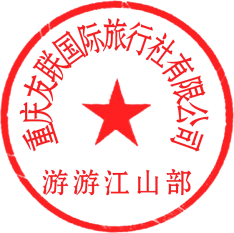 